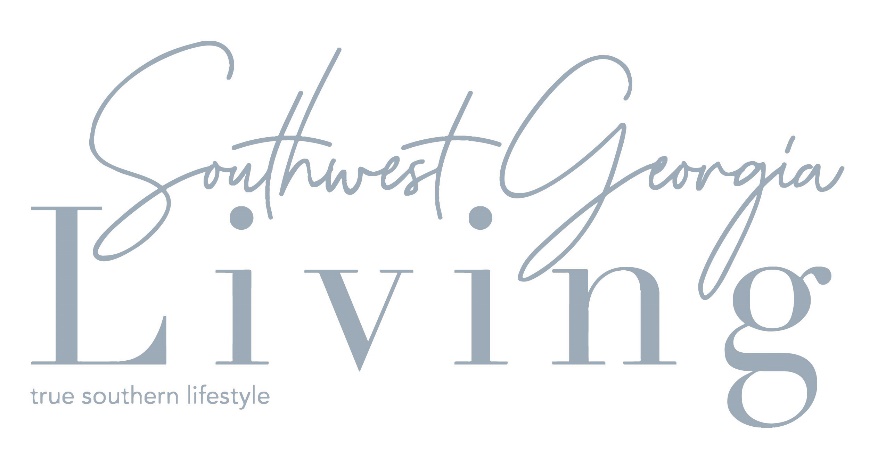 2021 Editorial Calendar*January/February Wedding IssueThomasville home of Dr. Allen LeeWedding SectionFour Wedding Stories of SWGA CouplesThe Big Groom – Area barber grooms the guys for the big dayFinancial Tips for NewlywedsArtist Kay CromartieSee You on Sunday cookbookPaul Anderson Youth Home helps young men in crisisTravel – Hilton Head Health and CharlestonCome see us, Cordele – small town spotlightMarch/April Gardening & Outdoor LivingEdison couple transforms old bank into new homeFour outdoor living spaces at Albany homesDomestic Abuse and The Liberty HouseAMA Friends Garden TourMusic Photographer from Macon FoodArtist Katie BaconTravel Come See Us, MoultrieMay/June Summer Fun & TravelHome of Brooke Hatcher (Albany)Artist - FoodBeachcomber’s GuideTravel – Aiken, SCGarden featureCome See Us - small town spotlightJuly/August Medical IssueBeach house of Maria WoodTravel – 30aMedical Section (3 health/medical trends – TBD)Garden featureCome See Us – small town spotlightSept/Oct Fall, Hunting & FootballTeague Home (Albany) Travel FoodArtist Travel Come See Us – small town spotlightNov/Dec Holiday IssueChristmas Houses (shot in 2020)FoodTravelArtist Come See Us – small town spotlight*Editorial content subject to change without notice